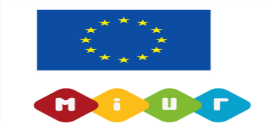 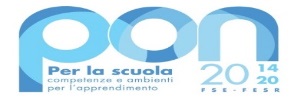 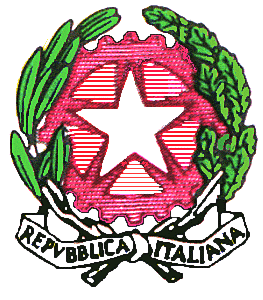   Liceo  Scientifico  Statale  “Elio Vittorini”  20146 Milano  -Via Mario Donati, 5/7- Tel.  02.47.44.48 – 02.42.33.297 - fax 02.48.95.43. 15 - cod. fisc. 80129130151Sito internet: www.eliovittorini.edu.it  ***  e-mail: segreteria@eliovittorini.itDOMANDA  ISCRIZIONE al CORSO di SECONDA LINGUA STRANIERA EXTRACURRICOLARE(l’iscrizione alla seconda lingua straniera dà precedenza rispetto alla richiesta di inserimento in una classe di Stage all’estero)Il/la  sottoscritto/a _________________________________________________genitore dello/a studente/ssa ______________________________________________________________________ 				(Nome Cognome dello/la studente/ssa)Iscritto/a presso questo Istituto alla classe  PRIMA  per l’a. s. 2022/2023CHIEDEl’iscrizione al corso annuale di seconda lingua straniera extracurricolare ( 2 ore settimanali per un totale di circa  60 ore, con un costo totale di circa €. 200,00 a carico della famiglia):  	FRANCESE  		studiata alla Scuola Media  per anni ____________  	SPAGNOLO		studiata alla Scuola Media  per anni ____________  	TEDESCO	  		studiata alla Scuola Media  per anni ____________  	CINESE	 		studiata _______________ per anni ____________C/C  n. 20942207 _ IBAN  51 Z076 0101 6000 0002 0942 207Intestato a : LSS “Elio Vittorini” – Servizio Tesoreria – Via Mario Donati, 5/7- 20146 Milano	Si allega il versamento di acconto di €. 60,00 (l’importo a saldo sarà versato dopo una 	successiva comunicazione, all’inizio del nuovo anno scolastico). 							In fede,________________________________				_____________________________       (firma dello/a studente/ssa)					     (firma del/a Genitore/Tutore)Milano, ______________________/mp